VALLİĞİMİZCE İLAN EDİLEN KADROLARA İLİŞKİNBAŞVURU ŞARTLARIGÖREVDE YÜKSELME SINAVINA TABİ UNVANLAR İÇİN: İçişleri Bakanlığı Personeli Görevde Yükselme ve Unvan Değişikliği Usul ve Esaslarına Dair Yönetmeliğin 5 inci maddesi uyarınca, Görevde Yükselme Sınavına tabi unvanlara başvuruda bulunacak adayların, anılan Yönetmeliğin 7 nci ve 15 inci maddesinde belirtilen başvuruda bulunmak istedikleri unvanlara ilişkin aşağıdaki şartları taşımaları gerekmektedir. Şube Müdürü kadrosu için; Fakülte veya dört yıllık yüksekokul mezunu olmak, Son müracaat tarihi itibariyle; Bakanlık merkez veya taşra teşkilatında ilçe nüfus müdürü, ilçe yazı işleri müdürü, il planlama uzmanı, sivil savunma uzmanı, eğitim uzmanı, uzman veya şef kadrosunda en az üç yıl çalışmış olmak kaydıyla toplam on yıl hizmet süresi bulunmak, İlçe Yazı İşleri ve İlçe Nüfus Müdürü kadrosu için; Fakülte veya dört yıllık yüksekokul mezunu olmak, Son müracaat tarihi itibariyle; Bakanlık merkez veya taşra teşkilatında il planlama uzmanı, sivil savunma uzmanı, eğitim uzmanı, uzman veya şef kadrosunda en az üç yıl çalışmış olmak kaydıyla toplam sekiz yıl hizmet süresi bulunmakŞef kadrosu için; 1) Son müracaat tarihi itibariyle Bakanlık merkez veya taşra teşkilatında en az iki yıl şoför, memur, sekreter, veri hazırlama ve kontrol işletmeni, bilgisayar işletmeni, teknisyen, programcı, öğretmen, kütüphaneci, mütercim, tekniker, mühendis, psikolog, mimar, diyetisyen, istatistikçi, restoratör, hemşire, laborant, avukat, tercüman, matbaacı, grafiker veya çözümleyici kadrosunda olmak üzere fakülte veya dört yıllık yüksekokul mezunları için dört yıl, diğer yüksekokul mezunları için en az altı, lise mezunları için ise en az yedi yıl toplam hizmet süresi bulunmak, Veri Hazırlama ve Kontrol İşletmeni kadrosu için; 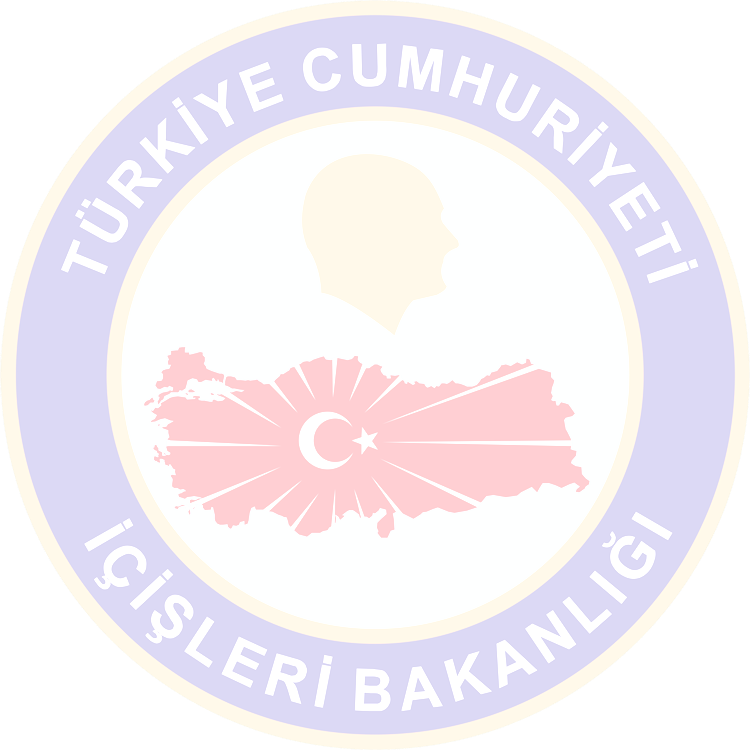     1) En az lise veya dengi okul mezunu olmak, Son müracaat tarihi itibariyle Bakanlık merkez veya taşra teşkilatında en az iki yıl çalışmış olmak, Milli Eğitim Bakanlığınca onaylanmış bilgisayar işletmeni sertifikasına sahip olmak,UNVAN DEĞİŞİKLİĞİ SINAVINA TABİ UNVANLAR İÇİN: İçişleri Bakanlığı Personeli Görevde Yükselme ve Unvan Değişikliği Usul ve Esaslarına Dair Yönetmeliğin 8 inci maddesi uyarınca, Unvan Değişikliği Sınavına tabi unvanlara başvuruda bulunacak adayların, anılan Yönetmeliğin 9 uncu maddesinde belirtilen başvuruda bulunmak istedikleri unvanlara ilişkin aşağıdaki şartları taşımaları gerekmektedirTekniker kadrosu için; En az iki yıl süreli meslek yüksekokullarının teknik programlarından mezun olmak, Mühendis kadrosu için; Mühendislik fakültelerinin ilgili bölümlerinden mezun olmak